Productos, evidencias de aprendizaje que se han adquirido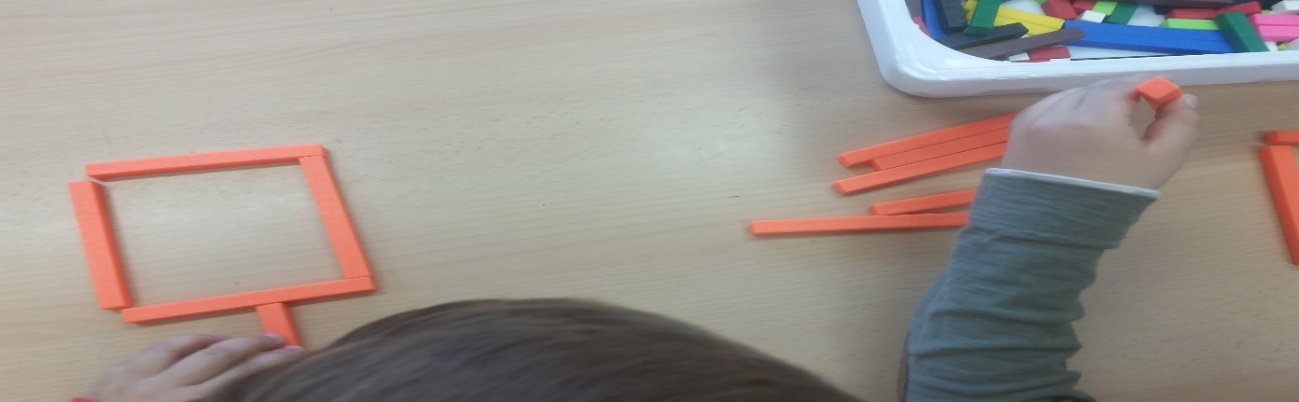 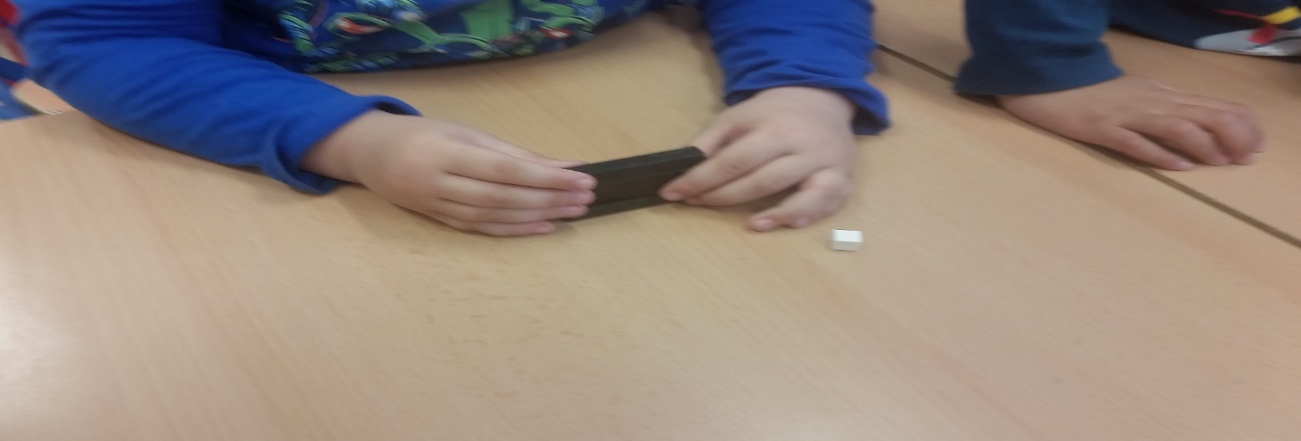 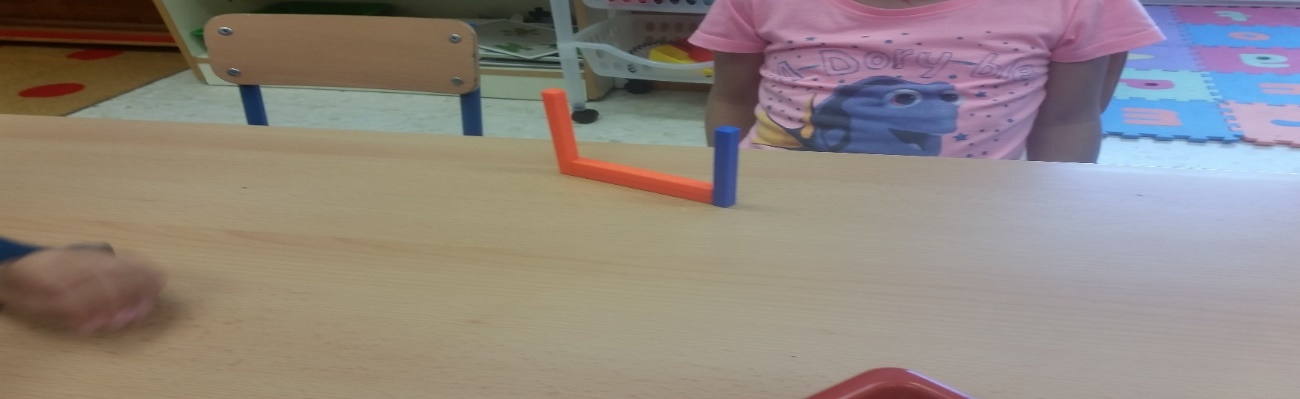 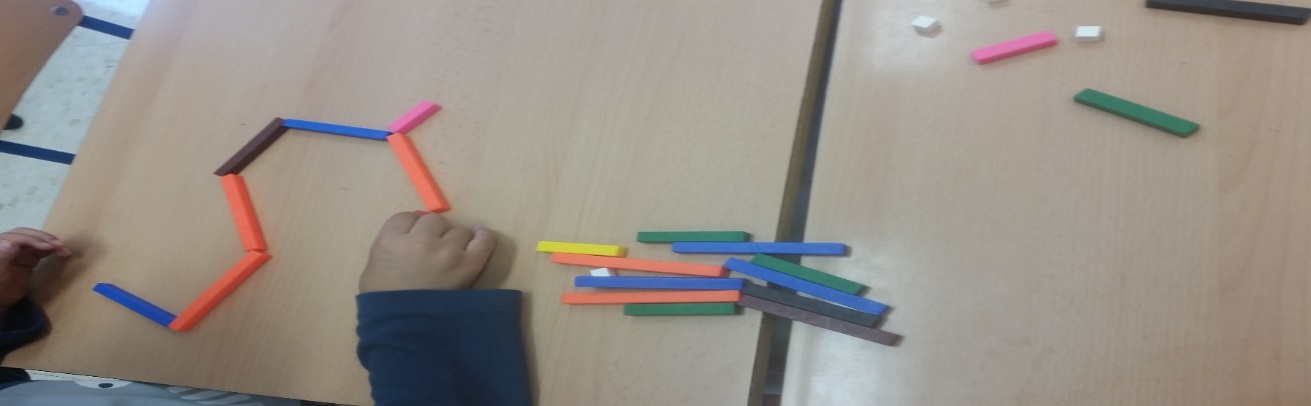 